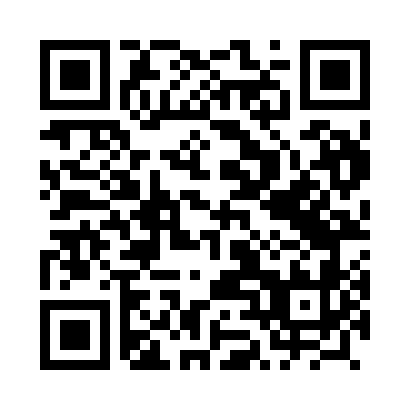 Prayer times for Krzyzanowice, PolandWed 1 May 2024 - Fri 31 May 2024High Latitude Method: Angle Based RulePrayer Calculation Method: Muslim World LeagueAsar Calculation Method: HanafiPrayer times provided by https://www.salahtimes.comDateDayFajrSunriseDhuhrAsrMaghribIsha1Wed3:035:2312:445:508:0610:162Thu3:005:2112:445:508:0810:193Fri2:575:1912:445:518:0910:224Sat2:545:1712:445:528:1110:245Sun2:505:1612:445:538:1210:276Mon2:475:1412:445:548:1410:307Tue2:445:1312:435:558:1510:338Wed2:415:1112:435:568:1710:369Thu2:375:0912:435:578:1810:3810Fri2:345:0812:435:588:2010:4111Sat2:315:0612:435:598:2110:4412Sun2:285:0512:435:598:2310:4713Mon2:285:0312:436:008:2410:5014Tue2:275:0212:436:018:2510:5215Wed2:265:0112:436:028:2710:5216Thu2:264:5912:436:038:2810:5317Fri2:254:5812:436:048:3010:5418Sat2:254:5712:436:048:3110:5419Sun2:244:5512:436:058:3210:5520Mon2:244:5412:446:068:3410:5521Tue2:234:5312:446:078:3510:5622Wed2:234:5212:446:078:3610:5723Thu2:234:5112:446:088:3710:5724Fri2:224:5012:446:098:3910:5825Sat2:224:4912:446:108:4010:5826Sun2:224:4812:446:108:4110:5927Mon2:214:4712:446:118:4210:5928Tue2:214:4612:446:128:4311:0029Wed2:214:4512:446:128:4411:0130Thu2:214:4412:456:138:4511:0131Fri2:204:4312:456:148:4711:02